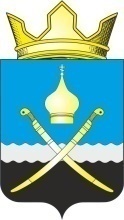 Российская ФедерацияРостовская область, Тацинский районМуниципальное образование «Михайловское сельское поселение»Администрация Михайловского сельского поселения__________________________________________________________________ПОСТАНОВЛЕНИЕ25 августа 2022года                                 № 128.1                                 х. МихайловВ целях приведения нормативно правового акта в соответствии с действующим законодательством и на основании Устава муниципального образования «Михайловское сельское поселение»П О С Т А Н О В Л Я Ю :    1. Внести изменения в постановление Администрации Михайловского сельского поселения от 05.05.2022 №48 «О создании комиссии по установлению необходимости проведения капитального ремонта общего имущества в многоквартирных домах, расположенных на территории муниципального образование  «Михайловское сельское поселение» изложив приложение №2 к постановлению в новой редакции (Приложение).2. Настоящее постановление вступает в законную силу со дня его подписания.3. Контроль за исполнением настоящего постановления оставляю за собой.Глава АдминистрацииМихайловскогосельского поселения                                                                  Л.С. ПрисяжнюкПриложение к постановлению АдминистрацииМихайловского сельского поселения от 25.08. 2022 года № 128.1Составкомиссии по установлению необходимости проведения капитального ремонта общего имущества в многоквартирных домах, расположенных на территории муниципального образования «Михайловское сельское поселение»Присяжнюк Л.С.  - председатель комиссии, Глава Администрации Михайловского сельского поселения; Плешакова Н.В. - заместитель председателя комиссии, ведущий специалист Администрации Михайловского сельского поселения;Кугатова Д.А.  - секретарь комиссии, специалист 1 категории Администрации Михайловского сельского поселения; Члены комиссии: Семиколенова И.И.  – начальник МП «Тацинское БТИ» (по согласованию); Специалист сектора архитектуры и градостроительства Тацинского района (по согласованию); Голоборщева С.Т. - ведущий специалист отдела ЖКХ Администрации Тацинского района (по согласованию).О внесении изменений в постановление Администрации Михайловского сельского поселения от 05.05.2022 №48 «О создании комиссии по установлению необходимости проведения капитального ремонта общего имущества в многоквартирных домах, расположенных на территории муниципального образование  «Михайловское сельское поселение»